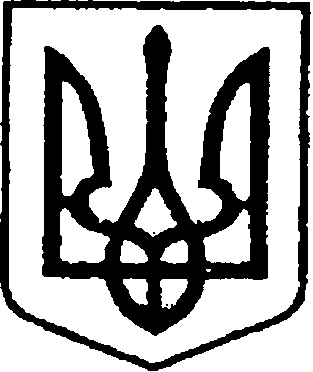                                                 УКРАЇНА   			    ПРОЕКТ № 836                                               ЧЕРНІГІВСЬКА ОБЛАСТЬ            від 11.01.2022 рокуН І Ж И Н С Ь К А    М І С Ь К А    Р А Д А  сесія VIII скликанняР І Ш Е Н Н Явід                      2022р.                         м. Ніжин	                                 № 4. Організацію виконання даного рішення покласти на першого заступника міського голови з питань діяльності виконавчих органів ради Вовченка Ф.І., начальника управління комунального майна та земельних відносин Ніжинської міської ради Чернігівської області Онокало І.А.5. Контроль за виконанням даного рішення покласти на постійну комісію міської ради з питань житлово-комунального господарства, комунальної власності, транспорту і зв’язку та енергозбереження (голова комісії –  Дегтяренко В.М.).Міський голова							   	Олександр КОДОЛАПодає:Начальник управління комунального майна та земельних відносин Ніжинської міської ради		      Ірина ОНОКАЛО Погоджують:     Перший заступник міського голови з питань діяльності виконавчихорганів ради                                                     	                        Федір ВОВЧЕНКОСекретар Ніжинської міської ради                       	                Юрій ХОМЕНКОНачальник відділу юридично-кадрового забезпечення апарату виконавчого комітету Ніжинської міської ради    		                                                В`ячеслав ЛЕГАГоловний спеціаліст – юрист відділу бухгалтерськогообліку, звітності та правового забезпечення управліннякомунального майна та земельних відносин Ніжинськоїміської ради					   		       	  Сергій САВЧЕНКОГолова постійної комісії міської ради з питаньжитлово-комунального господарства, комунальноївласності, транспорту і зв’язку та енергозбереження	                                                     Вячеслав ДЕГТЯРЕНКОГолова постійної комісії міської ради з питаньрегламенту, законності, охорони прав і свобод громадян,запобігання корупції, адміністративно-територіальногоустрою, депутатської діяльності та етики                                Валерій САЛОГУБПояснювальна запискадо проекту рішення Ніжинської міської ради «Про включення в перелік комунальної власності Ніжинської територіальної громади квартири № 7а за адресою: м. Ніжин, вулиця Богуна, будинок 47» від «11» січня 2022 року № 836.      Проект рішення Ніжинської міської ради «Про включення в перелік комунальної власності Ніжинської територіальної громади квартири № 7а за адресою: м. Ніжин, вулиця Богуна, будинок 47» 1.передбачає – включення в перелік об`єктів комунальної власності Ніжинської територіальної громади в особі Ніжинської міської ради, квартири  № 7а, за адресою: м. Ніжин, вулиця Богуна, будинок 47 з подальшою приватизацією її громадянами: Бойко Сергієм Олексійовичем та Бойко Надією Іванівною в якій останні проживають з 2004 року. Бойко Сергій Олексійович, відповідно до посвідчення серія ААБ № 024192, є особою з інвалідністю 3 групи  і має право на пільги, встановлені законодавством України для ветеранів війни – осіб з інвалідністю внаслідок війни.2. підстава – лист т.в.о. начальника квартирно-експлуатаційного відділу     м. Чернігів, Ярослава Гунька; ордер на службове житлове приміщення від 18.06.1991 року № 148, виданий Бойко Олексію Івановичу; технічний паспорт на квартиру № 7а у будинку  квартирного типу по вулиці Богуна № 47, виготовлений Ніжинським міжміським бюро технічної інвентаризації від 04 листопада 2021року; лист виконавчого комітету Ніжинської міської ради від 22.12.2021 року; заяви від Бойка Сергія Олексійовича та Бойко Надії Іванівни від 09.12.2021 року, щодо не заперечення прийняття їх квартири до комунальної власності Ніжинської територіальної громади з метою подальшої її приватизації.3. проект рішення підготовлений з дотриманням статей 25, 26, 42, 59, 60, 73 Закону України «Про місцеве самоврядування в Україні», Регламенту Ніжинської міської ради Чернігівської області VIII скликання, затвердженого рішенням Ніжинської міської ради від 27 листопада 2020 року № 3-2/2020 зі змінами.4-реалізація запропонованого рішення дасть можливість мешканцям нашої територіальної громади реалізувати право на приватизацію свого житла в якому вони проживають з 2004 року. 5-відповідальний за підготовку проекту рішення – начальник відділу комунального майна управління комунального майна та земельних відносин Ніжинської міської ради Чернігівської області Федчун Н.О.Начальник управління комунального майна та земельних відносин Ніжинської міської ради			      Ірина ОНОКАЛОПро включення в перелік об`єктів комунальної власності Ніжинської територіальної громади в особі Ніжинської міської ради квартири № 7а у будинку квартирного типу за адресою:  м. Ніжин, вулиця Богуна,  будинок 47   Відповідно до статей 25, 26, 42, 59, 60, 73 Закону України «Про місцеве самоврядування в Україні», Регламенту Ніжинської міської ради Чернігівської області VIII скликання, затвердженого рішенням Ніжинської міської ради від 27 листопада 2020 року № 3-2/2020 зі змінами, враховуючи лист т.в.о. начальника квартирно-експлуатаційного відділу м. Чернігів Ярослава Гунька; ордер на службове житлове приміщення від 18.06.1991 року № 148, виданий Бойко Олексію Івановичу; технічний паспорт на квартиру № 7а у будинку квартирного типу по вулиці Богуна, 47, виготовлений Ніжинським міжміським бюро технічної інвентаризації від 04 листопада 2021року; лист виконавчого комітету Ніжинської міської ради від 22.12.2021 року; заяви від Бойка Сергія Олексійовича та Бойко Надії Іванівни від 09.12.2021 року, щодо не заперечення прийняття їх квартири до комунальної власності Ніжинської територіальної громади з метою подальшої її приватизації, міська рада вирішила:1.Включити в перелік об`єктів комунальної власністі Ніжинської територіальної громади в особі Ніжинської міської ради квартиру № 7а за адресою: м. Ніжин, вулиця Богуна, будинок 47.2. Уповноважити начальника управління комунального майна та земельних відносин Ніжинської міської ради Чернігівської області              Онокало І. А. здійснити заходи щодо державної реєстрації права комунальної власності Ніжинської територіальної громади в особі Ніжинської міської ради Чернігівської області на квартиру №7а, що знаходиться за адресою: Чернігівська область, місто Ніжин, вулиця Богуна, будинок 47 з метою подальшої її приватизації відповідно до Закону України « Про приватизацію державного житлового фонду».3. Начальнику відділу комунального майна управління комунального майна та земельних відносин Ніжинської міської ради Чернігівської області Федчун Н.О., забезпечити оприлюднення даного рішення на офіційному сайті Ніжинської міської ради протягом п’яти робочих днів після його прийняття.  